                                                Controls Engineer                                       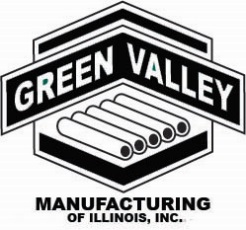 Full Time, Exempt, Day ShiftJob Summary:Controls Engineer is responsible for generating working drawings and associated documentation related to the design, production, programming, and use of GVMI equipment. You will be working with entire Engineering staff as well as production and administration personnel as needed.  Performing certain equipment assemble and startup tasks on our shop floor and at customers’ facilities will also be required from time to time. You will support all of GVMI Engineering with electrical design and associated project management.Responsibilities & Tasks:Understand and be able to utilize AutoCAD 2-D to develop detail production drawings. Generate accurate and efficient electrical schematics and programs for GVMI Equipment. Experience with Variable Speed AC Drives, PLC’s, HMI’s, and Control Panel WiringDesigns, develops and integrates mobile traction and steering equipment, safety logic, and safety PLC’s & laser scanners.General mechanical, hydraulic, and pneumatic understanding is helpful to for equipment functionality and programming equipment to meet objectives. Evaluates electrical systems, products, components, and applications by designing and conducting research programs; applying knowledge of electricity and materials.Confirms system's and components' capabilities by designing testing methods; testing properties.Develops electrical products by studying customer requirements; researching and testing manufacturing and assembly methods and materials.Develops manufacturing processes by designing and modifying equipment for building and assembling electrical components; soliciting observations from operators.Assures product quality by designing electrical testing methods; testing finished products and system capabilities.Prepares product reports by collecting, analyzing, and summarizing information and trends.Provides engineering information by answering questions and requests.Keeps equipment operational by following manufacturer's instructions and established procedures; requesting repair service.Completes projects by training and guiding technicians.Contributes to team effort by accomplishing related results as needed.Cost Estimation Spreadsheets and Schematics. Technical writings for operation manuals and marketing materials. Modifying previous designs to fit current projects and for generational improvements. Occasionally participate in sales or service calls to customer facilities and represent in the field.Job Qualifications:Work involves varying degrees of precision and control where damage could be considerable.Attention and care required to prevent injury to others while performing job dutiesGeneral shop exposure requires PPE such as safety glasses and work bootsMust be able stand, walk and use hands to finger, handle or feel objects, tools or controls.  The employee frequently is required to talk or hear.  The employee is occasionally required to reach with hands and arms and stoop, kneel, crouch or craw.The employee must regularly lift and/or move up to 10 pounds, frequently lift and/or move up to 25 pounds, and occasionally lift and/or move up to 50 pounds.  Specific vision abilities are required by this job included close vision, peripheral vision, depth perception and the ability to adjust focus.Temperature range on the production floor will be from a low of approximately 60 degrees to a high of the outside temperature for this area of the country. The employee occasionally works near moving mechanical parts. The noise level in the work environment can be loud.This position requires the ability to react and make decisions quickly, exchange information verbally and with clarity.Position Qualifications:Ambition / Autonomy: Self-motivated to achieve personal advancement with the ability to work independently with minimal supervision.Detail Oriented While Working Under Pressure:  Ability to pay attention to the minute details of a project or task while being under stressful situations.Adaptability:  Ability to quickly recover from, and/or adjust to change and troubleshooting complex technical issues.Safety: Perform all duties in a safe and efficient manner according to OSHA and company guidelines.  Wearing all required PPE when requiredRequirements:5-7 years’ experience in electrical engineering/assembly Bachelor’s Degree in electrical engineering or related field CAD Experience is a plusEQUAL OPPORTUNITY EMPLOYER